INDICAÇÃO Nº 2405/2014Sugere ao Poder Executivo estudos para implantação de um ECOPONTO no bairro Parque do Lago, neste município.Excelentíssimo Senhor Prefeito Municipal, Nos termos do Art. 108 do Regimento Interno desta Casa de Leis, dirijo-me a Vossa Excelência para sugerir que, por intermédio do Setor competente, que seja realizado estudos para implantação de um ECOPONTO no bairro Parque do Lago, neste município.Justificativa:                       Os moradores do bairro reclamam das sobras de construções que são jogados de maneira ilegal em avenidas, ruas e praças o que gera  sérios problemas para o bairro e também para o meio ambiente. Além da implantação de um ECOPONTO, os moradores também solicitam que seja feito um trabalho de conscientização e de divulgação sobre o sistema para que as pessoas possam  ter ciência da importância da contribuição dela em não jogar lixo em qualquer lugar.Plenário “Dr. Tancredo Neves”, em 02 de julho de 2.014.Celso Ávila-vereador-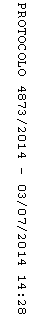 